NCTE Affiliate Dues 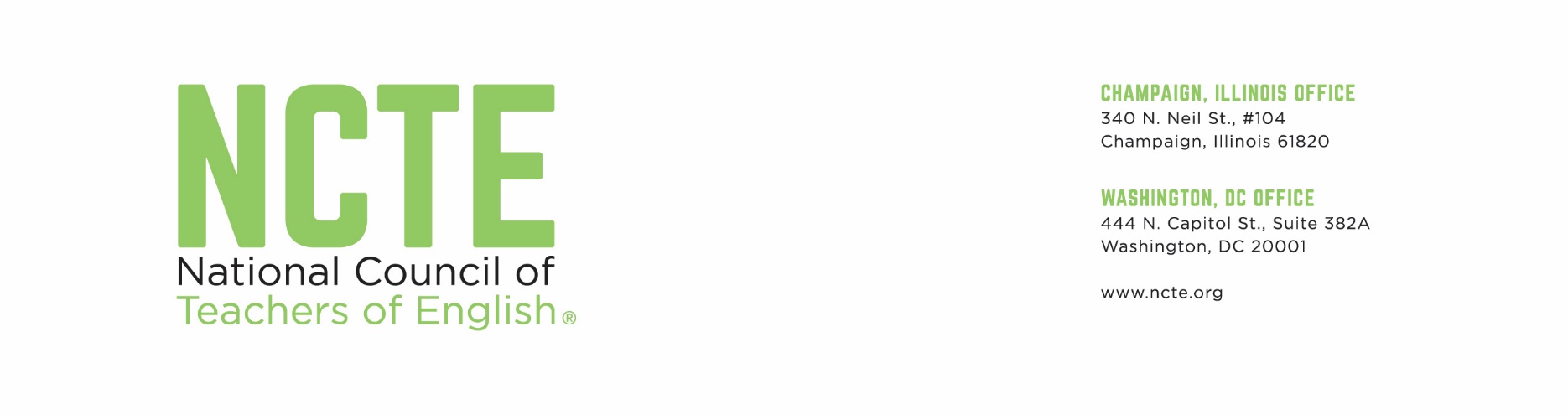 BY AUGUST 15, PLEASE SUBMIT THIS FORM PLUS NCTE DUES TO:NCTEPO Box 14054St. Louis, MO 63178-4054with “Affiliate Dues” written in the memoAFFILIATE DUES MUST BE PAID BEFORE YOUR NCTE DIRECTOR(S) CAN RECEIVE THEMATERIALS FOR THE ANNUAL MEETING OF THE BOARD OF DIRECTORSNOTE: Bylaws governing affiliate dues were set at the Annual Business Meeting, November 26, 1962.For the current academic year, affiliates pay dues according to the following schedule:Affiliates with 25 to 249 members………………………………………………. $10.00 US funds/affiliate/yearAffiliates with 250 to 499 members………………………………………………$15.00 US funds/affiliate/yearAffiliates with 500 or more members………………………………………….…$25.00 US funds/affiliate/yearAFFILIATE DUES SUBMITTEDFull Name of Affiliate: Number of Members: Amount of Dues to NCTE (make check payable to NCTE): SUBMITTED BYName: Position in Affiliate: Date: FOR OFFICE USE ONLYCheck Number: ______NCTE Account Number: ____________________